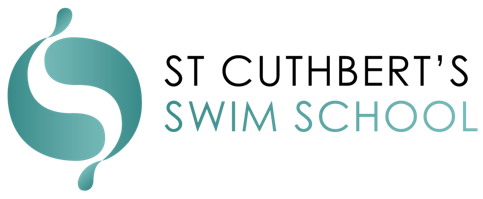 TERMS & CONDITIONS